Dear Sir/Madam,ITU-T Working Party 3/13 (of Study Group 13 on future networks) at its last meeting (Geneva, 26 July 2023) agreed to disseminate the questionnaire on Data Standardization for New and Emerging Technologies in Developing Countries. This questionnaire is targeted at the Members from the Developing Countries.Study Group 13, Question 5/13 (Applying Future Networks and innovation in developing countries), is developing a Recommendation on Data Standardization for New and Emerging Technologies in Developing Nations.The analysis of the results of the survey replies will support the Q5/13 work on the framework for undertaking studies for the standardization of data for new and emerging technologies in developing countries.I invite you to participate in this survey and would appreciate it if you would complete the questionnaire reproduced in Annex 1 no later than 1 February 2024. Please note, however, that for more efficient reply consolidation and analysis we kindly request that the following online version of the questionnaire be used: https://www.research.net/r/data_standardization_emerging_tech. The form in Annex 1 could be used in case there are difficulties in using the online one.I wish to thank you in advance for your participation in this survey. We value your opinion.Standardization BureauAnnex:	1Annex : Questionnaire on DataStandardization for New and Emerging Technologies in Developing CountriesResponder’s informationAre you undertaking any project/research on new and emerging technologies?			  Yes			  No
If “Yes” above, are you the main researcher?    			  Yes			  No  	    
What field/area of new and emerging technologies is this project? (examples:		     Internet of Things, Artificial Intelligence, Machine Learning, Fixed Satellite		     Services, IMT-2020, any other relevant areas)Is this project data dependent?			  Yes			  No  Is the data local?  Yes   No  Kindly provide a brief description of the data?What is the source of the data?		Check all that apply. Collected locally		       Open source data 		       Paid access data
Is the data self-identifiable?			  Yes			  No  Has this data been anonymized?			  Yes			  No  
How much of the country's/locality's demographics (gender, tribes, languages, 
                accents and environmental data) are contained in it? 10 - 30%		      30 - 50%		      50 - 75%		      75 - 100%What challenges were encountered when sourcing/collecting the data?How were these challenges mitigated?Was any data cleaning/normalization conducted?			  Yes			  No  What software was used to perform the data cleaning/normalization?What methodology was used for the data cleaning/normalization?Does the system, developed with the data, work for a specific locality or is applicable
                generally?Can you share information about the outputs/results, obtained from the
                experiments, conducted using the data? Note: This relates to what the data was 
                used for.☐  Yes☐  No  Thank you for your active participation in this survey!If you have questions, please, contact us at tsbsg13@itu.int. _________________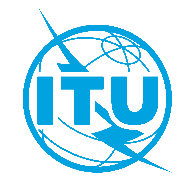 International telecommunication unionTelecommunication Standardization BureauInternational telecommunication unionTelecommunication Standardization BureauGeneva, 19 September 2023Geneva, 19 September 2023Ref:TSB Circular 132SG13/TKTSB Circular 132SG13/TKTo:-	Administrations of Member States of the Union;Copy to:-	ITU-T Sector Members;-	ITU-T Associates of Study Group 13;-	ITU Academia;-	The Chairmen and Vice-Chairmen of Study Groups;-	The Director of the Telecommunication; Development Bureau;-	The Director of the Radiocommunication Bureau;-	Regional Telecommunication Organizations:
ATU; APT; CEPT; CITEL; LAS and RCC.To:-	Administrations of Member States of the Union;Copy to:-	ITU-T Sector Members;-	ITU-T Associates of Study Group 13;-	ITU Academia;-	The Chairmen and Vice-Chairmen of Study Groups;-	The Director of the Telecommunication; Development Bureau;-	The Director of the Radiocommunication Bureau;-	Regional Telecommunication Organizations:
ATU; APT; CEPT; CITEL; LAS and RCC.Tel:+41 22 730 5126+41 22 730 5126To:-	Administrations of Member States of the Union;Copy to:-	ITU-T Sector Members;-	ITU-T Associates of Study Group 13;-	ITU Academia;-	The Chairmen and Vice-Chairmen of Study Groups;-	The Director of the Telecommunication; Development Bureau;-	The Director of the Radiocommunication Bureau;-	Regional Telecommunication Organizations:
ATU; APT; CEPT; CITEL; LAS and RCC.To:-	Administrations of Member States of the Union;Copy to:-	ITU-T Sector Members;-	ITU-T Associates of Study Group 13;-	ITU Academia;-	The Chairmen and Vice-Chairmen of Study Groups;-	The Director of the Telecommunication; Development Bureau;-	The Director of the Radiocommunication Bureau;-	Regional Telecommunication Organizations:
ATU; APT; CEPT; CITEL; LAS and RCC.Fax:E-mail:+41 22 730 5853tsbsg13@itu.int+41 22 730 5853tsbsg13@itu.intTo:-	Administrations of Member States of the Union;Copy to:-	ITU-T Sector Members;-	ITU-T Associates of Study Group 13;-	ITU Academia;-	The Chairmen and Vice-Chairmen of Study Groups;-	The Director of the Telecommunication; Development Bureau;-	The Director of the Radiocommunication Bureau;-	Regional Telecommunication Organizations:
ATU; APT; CEPT; CITEL; LAS and RCC.To:-	Administrations of Member States of the Union;Copy to:-	ITU-T Sector Members;-	ITU-T Associates of Study Group 13;-	ITU Academia;-	The Chairmen and Vice-Chairmen of Study Groups;-	The Director of the Telecommunication; Development Bureau;-	The Director of the Radiocommunication Bureau;-	Regional Telecommunication Organizations:
ATU; APT; CEPT; CITEL; LAS and RCC.Subject:Questionnaire on Data Standardization for New and Emerging Technologies in Developing CountriesQuestionnaire on Data Standardization for New and Emerging Technologies in Developing CountriesQuestionnaire on Data Standardization for New and Emerging Technologies in Developing CountriesQuestionnaire on Data Standardization for New and Emerging Technologies in Developing CountriesYours faithfully,Seizo Onoe
Director of the Telecommunication
Standardization Bureau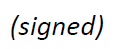 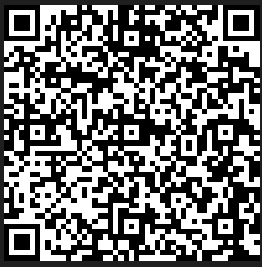 Country:Sector:Organization:Name:Title:Address:Telephone:E-Mail: